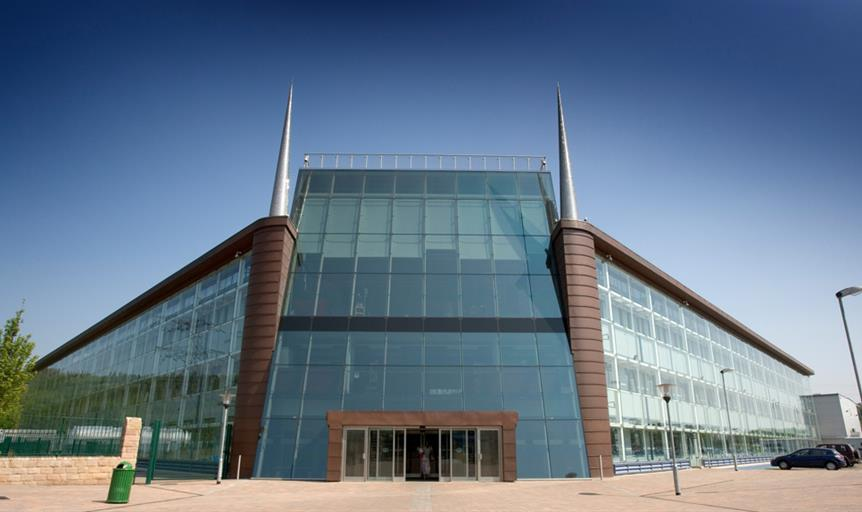 Pearson BTEC Level 2 Technical Diploma in Animal Careat The Sheffield College, Hillsborough CampusS6 2ET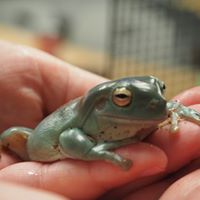 

We are looking forward to welcoming you to Hillsborough Campus, where you will study your BTEC Level 2 Technical Diploma in Animal Care.Throughout your course you will work with a range of animals in college such as;guinea pigstortoise, leopard geckosroyal pythonskinkfrogs and many more small animals and exoticsAt Heeley City Farm, you will work with cattlesheepgoatsponiesYou will be expected to take part in all practicals such as preparing feeds, feeding animals, cleaning out accommodation, moving animals and health checking and any other housekeeping tasks.The Level 2 Technical Diploma in Animal Care is assessed internally through setting of assignments, practical sessions and presentations to name a few. Units 2 and 4 are assessed externally through exams sat around March/April time. Your Tutors will ensure you are prepared and ready to take your assessments. This pack contains some information and activities that will support your preparation for the course.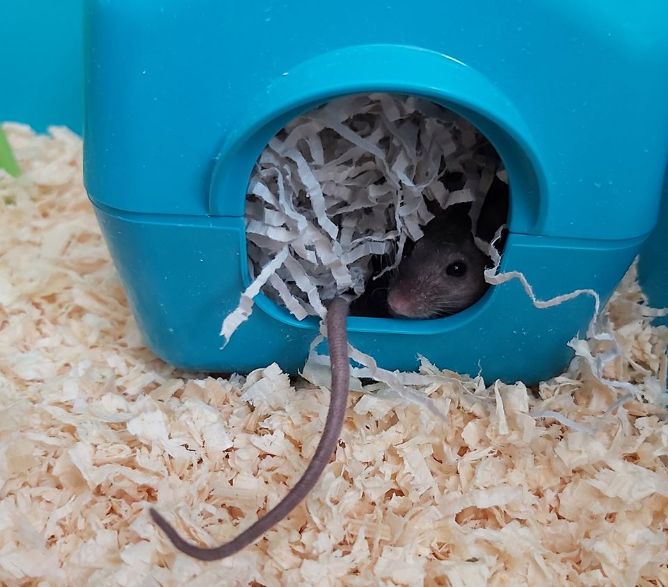 Units you will study and content overview:Unit 1: Practical Animal HealthMonitor and maintain the health and wellbeing of animalsGroom animals and use preventative treatmentsApply animal first-aid principles and practicesUnit 2: Introduction to Animal Biology and HealthMammalsAviansHerptilesFishDiseases and infestations in animalsUnit 3: Animal Care Work PlacementInvestigate and apply for an animal care work placementDemonstrate work skills relevant to an animal care work placementAppraise own animal care work placementUnit 4: Animal WelfareAnimal welfareCompanion animals in a boarding establishmentLivestock animals on a farmSmall animals in a pet shopExotic animals in a small collectionBritish wildlife in a rehabilitationUnit 5: Animal Behaviour Assessment and Safe HandlingExplore normal and abnormal behaviours in animal speciesExplore animal behaviour to determine their moodHandle and restrain animals safelyUnit 6: Feeding, Accommodating and Moving AnimalsPlan and provide food and water for animalsProvide and maintain accommodation for animalsMove animals safelyYou can access further information on what you will study on the course via the college website www.sheffcol.ac.uk Unit 2: Introduction to Animal Biology and HealthThis unit comprises of 5 topics, covering Mammals, Avians, Herptiles, Fish and Diseases and infestations in animals. This unit is assessed through an externally set exam taken around April time.  Knowledge of animal anatomy and physiology is really important. Complete the tasks below to help prepare you for the 1st topic in Biology.The Respiratory and Circulatory Systems(Cardiovascular system)Label the structures of the respiratory system2. Label the structures of the circulatory system 3. Describe the structure and function of arteries, veins and capillariesThe Structure of the EyeTerminology used in Breeding of Animals Match the correct term to the meaning:NutritionAnimals spend much of their lives obtaining and eating food.Complete the reasons food is essential to all organisms by filling in the gaps using the words in bold that are below. Food is essential to all organisms for a number of reasons:It provides the energy required for all the body                .It provides                                   that cannot be synthesised by the body.It replaces materials that are lost through                   .It replaces material that has been incorporated into the body                  e.g.                    into bones.It provides the materials needed for                and               .processes, nutrients, repair, excretion, calcium, growth, essentialFor each of the 6 main groups of nutrients that are needed by animals, state function and give examples of animal suitable food sources:CarbohydratesLipids (Fats and oils)ProteinsVitaminsMineralsWater.Unit 3: Animal Care Work PlacementIn this unit you will look at professionalism, CV and cover letter production as well as interview skills and techniques in preparation for going out on work placement.  As part of your course, you must complete a minimum of 75 hours real-life working with/around animals. Many of our previous Level 2 students have completed placements at grooming salons, farms/animal parks, horse riding schools, canine day care centres, catteries and kennels. To help you get started the few pages will get you thinking about placement preparation including the follow;CV templateQuestions you may be asked in interviewCustomer Care and handling complaintsPossible Placements research log

1. CV (Curriculum Vitae)Curriculum Vitae, latin for ‘course of life’, is your way of providing a potential employer with an overview of your education and work history. Whether you have created one before, it is important to update your CV regularly. Your CV can be tailored to suit the roles you are applying for. Have a go at completing the CV below.Education (list all qualifications)Month/year from- to (most current qualification first)Qualification title, School/collegegradeExperience (include work experience/placement roles)Dates From – ToJob Title, CompanyDescribe your roles within that company (relevant to the job you are applying for)SkillsBullet point list of all relevant skills for the positionActivitiesuse this section to include:relevant info- hobbies and interests etc.Extra courses- first aid etc.references (2 people who are not related to you e.g. school tutors/work experience supervisor)namepositioncontact details name positioncontact detailsInterview PreparationList an additional 4 questions you might be asked during an interview. Write your response for each question, giving a good impression.Tell us a bit about yourselfWhat experience do you have working with animals?What should you consider when preparing for an interview? Example: Plan how you are going to get to your interview3. Customer CareThink about your best ever customer experience and what made it good.Write a short explanation about it in the space below, and remember to include what made it good:Now think about a situation where you received bad customer care. Write a short explanation about it in the box below, and remember to include what made it bad:Handling ComplaintsTry to remember a situation when you had complained about a service you received (shop sales, food outlets, animal related outlets, etc) – one that was handled well and one that wasn’t.A complaint that was handled well -  write down what your complaint was & how it was handled:

A complaint that was handled badly – write down what your complaint was & how it was handled. How should it have been handled?4. Possible PlacementsFor this part, it is important you have at least 3 possible placements in mind, so you can prepare in the best possible way. Think about where you would like to spend time learning about different careers.Complete the tables below outlining each placement choice.Placement 1Placement 2Placement 3



Unit 4: Animal WelfareThis unit focuses on the welfare of animals and legislation surrounding working and caring for animals. This unit is assessed through an externally set exam around March time.To help you prepare for this unit complete the questions below looking at the following legislation;Health and Safety at Work etc. Act 1974Control of Substances Hazardous to Health Regulation 2002Reporting of Injuries, Diseases and Dangerous Occurrences Regulations 20131. Name the legislation which governs health & safety in the workplace.2. Who is responsible for health & safety?3. Which organisation steps in to investigate when there have been serious health & safety problems in the workplace?4. What are the responsibilities of an employer?5. What are the responsibilities of an employee?What do the letters COSHH stand for?7. Explain the following terms & give an example of each: a. Hazard:b. Risk:For the questions below, highlight/underline your answer/s8. From the following list, select which items you think a First Aid box should contain:Triangle bandagePlastersSterile unmedicated dressingsSafety pinsAntibiotic creamsAspirin/paracetamolSterile eye pads9. What colour are the fire exit signs?RedBlueYellowGreen10.  What is the dangerous infection, which can be contracted from animal scratches or bites, soil, rusty nails, etc?TyphoidRabiesTetanus11. What do the letters COSHH stand for?Concentrate on Safety Half HourControl of Substances Hazardous to Health (Regulations)Control of Safety and Health HazardsControl of Scaffolding & Hard Hats12. Which injuries do you put in the accident book?When you need to go to the hospital or doctorsWhen you had time off workAll injuries, no matter how smallMajor injuries only13. On discovering a fire, which is the first thing that you do?Fight the fire with the nearest fire extinguisherRIng the fire brigadeRaise the alarmLeave by the nearest exit14. Who is responsible for health and safety at work?Your managerYour safety officer/safety representativeYou, your workmates & your managerYou15. Why is it important to report accidents?Compensation/pay reasonsTo stop it happening againSo that your manager knows why you are not at workSo that the responsible person(s) can be punishedA combination of b) & c)16. Who should you tell when you have an accident at work?Your workmatesYour supervisor/line managerNo need to tell anyone if only a minor accidentYour solicitorYour safety officer/safety representative


17. What should you do if you discover a hazard in the workplace?Ignore it, it is your manager’s responsibilityIf within your ability to safely do so, remove or rectify the hazard, if not possible then warn your workmates.Inform your supervisor/line managerWait until you see a person responsible for the particular machine/work area where the hazard isA combination of b) & c)18. What does ‘Good House Keeping’ mean?Keeping the workplace clean & tidySomething your parents/carers doCarry out domestic repairsA magazine aimed at womenHelping out in the canteenThank you for completing this pre-enrolment workbook in preparation for: Pearson BTEC Level 2 Technical Diploma in Animal CareWe look forward to meeting you soonStay safeThe Animal Care team 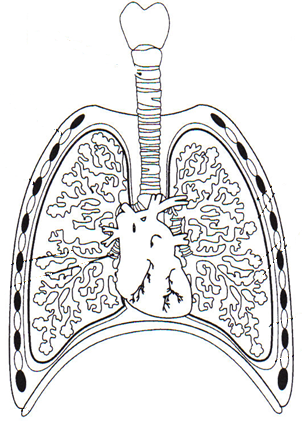 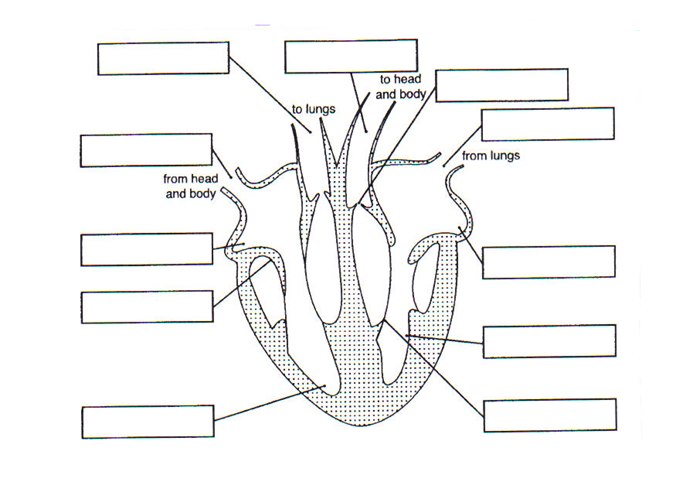 Structure FunctionArteriesVeinsCapillariesNameStructure (description)Function (what is does)EyelidCorneaScleraRetinaChoroidIrisPupilLensSpeciesThe act of matingOestrusThe time of year when mating usually occursCoitusAll the animals of the same kind that can mate together and produce fertile offspringOvulationThe union of the spermatozoon and the ovumMating seasonThe time when the female will accept the male, known as ‘heat’ in some speciesFertilisationThe shedding (release) of ripe ova (eggs) from the ovary. This can be spontaneous (i.e. takes place regularly, e.g. in dogs) or ‘induced (i.e. stimulated by the act of mating e.g. in cats)ImplantationThe act of giving birthGestation periodFertilised ovum and developing young (in the very early stages of development in mammals)EmbryoThe length of time from mating to giving birthFoetusThe embedding of the embryo into the lining of the uterusPlacentaThe more fully developed offspring of mammals whilst still in the uterusParturitionThe organ by which the foetus is connected to the uterusNAMECONTACT INFORMATION NOT NEEDED AT THIS TIMEBriefly state your career objective. give a small personal introduction about yourself Name of PlacementAddress of placementContact informationTelephone:Email:Type of Placement (farm/groomers..)Positives about this placement1.2.Negatives about this placement1.2.Method of travel required to get thereWhy have I chosen this placement?Name of PlacementAddress of placementContact informationTelephone:Email:Type of Placement (farm/groomers..)Positives about this placement1.2.Negatives about this placement1.2.Method of travel required to get thereWhy have I chosen this placement?Name of PlacementAddress of placementContact informationTelephone:Email:Type of Placement (farm/groomers..)Positives about this placement1.2.Negatives about this placement1.2.Method of travel required to get thereWhy have I chosen this placement?